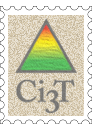 School NameAddressCity, ST  zip codeSchool NameAddressCity, ST  zip codeSchool NameAddressCity, ST  zip codeSchool NameAddressCity, ST  zip codeExpectation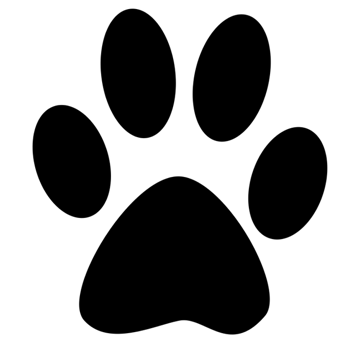 ExpectationExpectationTo the Family of …1234 Main St.Anytown, USA 01234ExpectationExpectationExpectationTo the Family of …1234 Main St.Anytown, USA 01234School NameAddressCity, ST  zip codeSchool NameAddressCity, ST  zip codeSchool NameAddressCity, ST  zip codeSchool NameAddressCity, ST  zip codeExpectationExpectationExpectationTo the Family of …1234 Main St.Anytown, USA 01234ExpectationExpectationExpectationTo the Family of …1234 Main St.Anytown, USA 01234Today, your student 	demonstrated the school-wide expectation of[  ] Expectation[  ] Expectation[  ] Expectationby 	
	.Way to go!  Be proud!Sincerely,Teacher name or School name faculty and staff555.123.4567 x102Today, your student 	demonstrated the school-wide expectation of[  ] Expectation[  ] Expectation[  ] Expectationby 	
	.Way to go!  Be proud!Sincerely,Teacher name or School name faculty and staff555.123.4567 x102Today, your student 	demonstrated the school-wide expectation of[  ] Expectation[  ] Expectation[  ] Expectationby 	
	.Way to go!  Be proud!Sincerely,Teacher name or School name faculty and staff555.123.4567 x102Today, your student 	demonstrated the school-wide expectation of[  ] Expectation[  ] Expectation[  ] Expectationby 	
	.Way to go!  Be proud!Sincerely,Teacher name or School name faculty and staff555.123.4567 x102